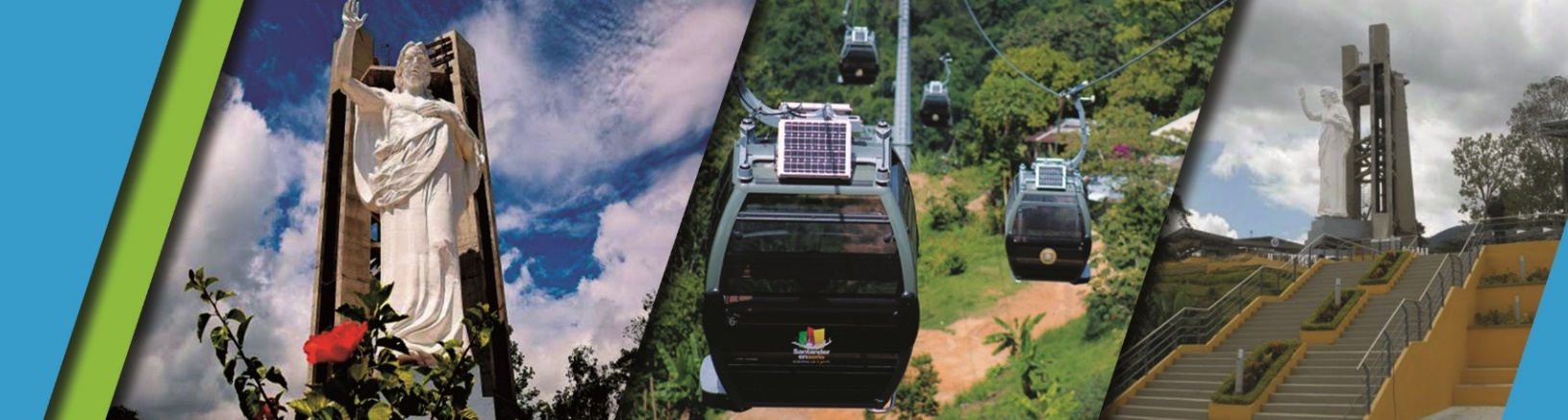 SALIDA: 3:30 – 4:00 PMEL PLAN INCLUYETransporte (AAA) permanente, Guía turístico durante todo el recorrido y Seguro de viaje.Visita a Girón, Monumento nacional (Degustación)Visita a Floridablanca (Degustación de típica oblea)Ingreso al Ecoparque Cerro del SantísimoTrayecto de Teleférico ida y regresoVisita al puente atirantado “La Novena”*(No abre Lunes)***Tarifas sujetas a disponibilidad y cambios sin previo aviso**INVERSIÓN POR PERSONAINVERSIÓN POR PERSONAINVERSIÓN POR PERSONAADULTONIÑO 4-9 AÑOSINFANTE$ 90.000$ 70.000$ 6.000(Seguro de Viaje)